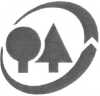 PEFCPEFC/Oa-31 -0035Kupní smlouva o dodávce výrobků č. 14/2024Prodávající: Lesy města Dvůr Králové nad Labem s.r.o.Raisova 2824544 01 Dvůr Králové nad LabemOprávněná osoba:IČO: 27553884	DIČ: CZ27553884Číslo konta: 226038589 / 0300e-mail:Kupující:	EMPO HOLZ, s.r.o., U Černého mostu 1029675 31 JemniceOprávněná osoba: p. Žákovský Miloslav - jednatel společnostiIČO: 25525671 DIČ: CZ25525671, zapsáno KOS Brno, odd.C, vl. 30471 Číslo konta: 202988344/0300Předmět plnění:a) Název výrobku:Výrobek odpovídající:PV-I, II, III j.tř. ve dřevině SM, MD,BOČSN 480055b) Množství v M3:Čas plnění:dle možností prodávajícíhoSmlouva se uzavírá na období:ROK 2024Přejímka: Osobní přejímka kupujícího, zajišťuje p. ing. Reegen, tel. 602 663 611, pokudnebude stanoveno jinak.Další podmínky smlouvy:Prodávající bude účtovat penále z prodlení platby. Jeho výše se stanovuje na
7% p.a. z dlužné částky ročně a bude účtováno za každý kalendářní den
prodlení platby.Prodávající je oprávněn odstoupit od plnění této smlouvy, pokud vinou
kupujícího není umožněno její rovnoměrné plnění nebo pokud kupující
neplní ustanovení bodu d této kupní smlouvy.Zboží dodané kupujícímu zůstává ve výhradním vlastnictví prodávajícího až
do úplného zaplacení kupní ceny zboží a nákladů na účet prodávajícího.Dodavatel prohlašuje, že:-jím dodávané dříví a dřevařský produkt (dále jen dřevní surovina)
nepochází z kontroverzních zdrojů, a hodnocení rizika je zanedbatelné.
Nepochází tedy z nelegální těžby, jako např. z těžby v lesních oblastech
s těžbou přísně zakázanou zákonem, nebo kde je plánován zákonný zákaz
těžby,dodávaná dřevní surovina je jeho vlastnictvím a není zatížena žádným
břemenem či právy třetí osoby a byla vyrobena v souladu s právními předpisy
platnými v ČR,-jím dodávaná surovina pochází z lesů nacházejících se na území ČR,-jím uskutečněné dodávky nejsou pokládány za významně rizikové,pokud jsou jeho dodávky zařazeny jako „významně" rizikové, zabezpečí
objednateli potřebné dodatečné informace a důkazy, které umožní společnosti
klasifikovat dodávku jako zanedbatelné riziko a to:poskytne informace k identifikaci místa původu dřevní suroviny a celého
dodavatelského řetězce, který se vztahuje na takovou „významně" rizikovou dodávku,umožní objednateli provést kontrolu činností dodavatele druhou nebo třetí
stranou jakož i činnosti předchozích dodavatelů v řetězci. Předešlé umožní na místě,
kdekoli je to relevantní.Toto prohlášení slouží pro účely CFCS 2002:2013 a vztahuje se k dodávkám na období od
1.1.2024 do 31.12.2024.Jemnici dne 2.1.2024Prodávající: razítko podpisKupující: razítkopodpisi3. Cena:Cena je stanovena jako smluvní dle cenové nabídky kupujícího na každé čtvrtletí.a) Místo určení:Pila Jemniceb) Způsob přepravy:vagonem - nebo po ose (zajišťuje kupující)c) Cena stanovena FCO:OMd) Podmínky k plnění:platby v době splatnostie) Splatnost faktur:do 30 dnů od data fakturace, přičemž datem zaplacení se rozumí den připsání částky na účet prodávajícího.f) Označení výrobků:dle dohodyg) Způsob reklamace:telefonicky, ústně